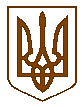 УКРАЇНАБілокриницька   сільська   радаРівненського   району    Рівненської    областіВ И К О Н А В Ч И Й       К О М І Т Е ТРІШЕННЯвід  22 вересня  2016  року                                                                             № 172Про дозвіл на газифікаціюсадового будинку	Розглянувши  заяву гр. Теклюка Леоніда Віталійовича про дозвіл на газифікацію садового будинку в садовому масиві №1, земельна ділянка № 196а на території Білокриницької сільської ради, керуючись ст. 30 Закону України «Про місце самоврядування в Україні», виконавчий комітет Білокриницької сільської радиВ И Р І Ш И В :Дати дозвіл на газифікацію садового будинку гр. Теклюку Л.В. в  садовому масиві №1, земельна ділянка № 196а на території Білокриницької сільської ради.Зобов’язати гр. Теклюка Л.В. виготовити відповідну проектну документацію та погодити її згідно чинного законодавства.Після будівництва газопроводів передати їх безкоштовно на баланс ПАТ «Рівнегаз Збут».Сільський голова                                                                                      Т. Гончарук